Представление педагогического опытаучителя начальных классовМуниципального общеобразовательного учреждения" Лямбирская средняя общеобразовательная школа №2"Лямбирского муниципального района, Республики МордовияЛатышовой Линары ФяридовныТема " Проектная деятельность на уроках и во внеурочной деятельности в начальной школе"«Если ученик в школе не научился сам ничего творить, то в жизни он всегда будет только подражать, копировать…»Л. Н. Толстой Актуальность и перспективность опыта   Произошедшие в последние годы изменения в практике отечественного образования не оставили без изменений ни одну сторону школьного дела. Пробивающие себе дорогу новые принципы личностно ориентированного образования, индивидуального подхода, субъективности в обучении потребовали в первую очередь новых методов обучения. Обновляющейся школе потребовались такие методы обучения, которые:- формировали бы активную, самостоятельную и инициативную позицию учащихся в учении;- развивали бы в первую очередь общеучебные умения и навыки: исследовательские, рефлексивные, самооценочные;- формировали бы не просто умения, а компетенции, т.е. умения, непосредственно сопряженные с опытом их применения в практической деятельности;- были бы приоритетно нацелены на развитие познавательного интереса учащихся;- реализовывали бы принцип связи обучения с жизнью.    Инновационный поиск новых средств, приводит педагогов к пониманию того, что нам нужны деятельностные, групповые, игровые, ролевые, практико-ориентированные, проблемные, рефлексивные и прочие формы и методы учения/обучения.    Ведущее место среди таких методов, обнаруженных в арсенале мировой и отечественной педагогической практики, принадлежит сегодня методу проектов.   В основу метода проектов положена идея о направленности учебно-познавательной деятельности школьников на результат, который получается при решении той или иной практически или теоретически значимой проблемы.   Внешний результат можно увидеть, осмыслить, применить в реальной практической деятельности.   Внутренний результат – опыт деятельности – становится бесценным достоянием учащегося, соединяя в себе знания и умения, компетенции и ценности.   На долю учителя остается трудная задача выбора проблем для проектов, а проблемы эти можно брать только из окружающей действительности, из жизни.Условия формирования ведущей идеи опыта    Психолого-педагогические исследования показывают, что формирование личности  ученика и продвижение его в развитии осуществляется не тогда, когда он воспринимает готовое знание, а в процессе его собственной деятельности, направленной на "открытие" им нового знания. Какие же методы смогут решить данные проблемы? Ведущее место среди таких методов принадлежит сегодня методу проектов.   Целью моей работы проектной деятельности является создание оптимальных условий для проектирования деятельности обучающихся в начальной школе на уроках, а также во внеурочной деятельности.  В процессе работы над проектом учащиеся ставят задачи, выдвигают идеи по решению проблемы, ведут поиск и анализ информации, делают выводы, но также воплощают свои задумки, реализуют свой потенциал, показывают и развивают способность к самостоятельной деятельности. В то время как учитель является куратором, помощником самостоятельной деятельности учащихся. Продукт, результат, который мы получаем, и является прекрасным показателем и наглядно демонстрирует  для  чего мы изучаем предмет.Теоретическая база опыта    Теоретической основой исследования являются идеи американского педагога, философа-прагматика Джона Дьюи, который в своей концепции содержания образования одним из первых стал пропагандировать и реализовывать разработку содержания образования, прислушиваясь к интересам и потребностям реального ребёнка, учитывая его сегодняшние склонности и способности.    Обучение, справедливо считал Джон Дьюи, должно ориентироваться на естественный рост и развитие природных, врождённых свойств ребёнка. А поэтому, в центре разработки содержания образования должен стоять не «всезнающий взрослый», а ребёнок с его собственными, индивидуальными желаниями, интересами и потребностями.  Последователь Джона Дьюи, профессор педагогики Уильям Херд Килпатрик разработал широко известную в мировой педагогике проектную систему обучения и воспитания. Суть её заключалась в том, что дети, исходя из своих интересов, вместе с учителем выполняли проект, решая какую-либо практическую исследовательскую задачу.    Проектом (по В. Килпатрику) является любая деятельность, выполненная «от всего сердца», с высокой степенью самостоятельности группой детей, объединенных в данный момент общим интересом.    Интересное звучание приобретает метод проектов в разработках М.В. Крупениной. Он преподносится ею как метод, комплексно реализующий ряд педагогических принципов – самодеятельность, сотрудничество детей и взрослых, учёт возрастных, индивидуальных особенностей детей, деятельностный подход, актуализацию субъектной позиции ребёнка в педагогическом процессе, взаимосвязи педагогического процесса с окружающей средой.    «Метод проектов» приобрёл известность в различных странах, в том числе и в России. Он хорошо был известен С.Т. Шацкому, В.Н. Сороке-Росинскому и многим другим. Наиболее полно идеи Джона Дьюи были реализованы в педагогической практике А.С. Макаренко.    Применительно к начальной школе, определение проекта даёт А.В. Горячев как «специально организованное педагогом и самостоятельно выполняемый детьми комплекс действий, завершающийся созданием творческих работ».Технология опытаЦель педагогического опыта: раскрыть потенциал метода проектов для формирования универсальных учебных действий младших школьников и возможности его реализации в учебной и внеклассной деятельности.Реализации поставленной цели способствует решение следующих задач:-выявить и обосновать педагогические условия наиболее эффективного использования метода проектов для формирования и развития универсальных учебных действий у младших школьников;-выявить наиболее приемлемую форму введения метода учебных проектов в начальной школе;-дать рекомендации по организации проектной деятельности младших школьников.      В целом в проектной деятельности младших школьников можно выделить следующие этапы, соответствующие учебной деятельности:- мотивационный (учитель: заявляет общий замысел, создает положительный мотивационный настрой;  ученики: обсуждают, предлагают собственные идеи);
- планирующий – подготовительный (определяются тема и цели проекта, формулируются задачи, вырабатывается план действий, устанавливаются критерии оценки результата и процесса, согласовываются способы совместной деятельности сначала с максимальной помощью учителя, позднее с нарастанием ученической самостоятельности);
- информационно-операционный (ученики: собирают материал, работают с литературой и другими источниками, непосредственно выполняют проект; учитель: наблюдает, координирует, поддерживает, сам является информационным источником);
- рефлексивно-оценочный (ученики: представляют проекты, участвуют в коллективном обсуждении и содержательной оценке результатов и процесса работы, осуществляют устную или письменную самооценку, учитель   выступает участником коллективной оценочной деятельности). Классификация проектов.По целям и задачам.а) Практико – ориентированный проект. Продукт этого проекта определяется заранее и может быть использован в жизни класса, школы, микрорайона, города, села, края. Продуктом данного проекта могут быть учебные пособия для кабинета, школы или рекомендации по решению экологической проблемы района, города, области.б) Исследовательский проект по структуре напоминает подлинно научное исследование. Он включает обоснование актуальности  избранной темы, обозначение задач исследования, обязательное выдвижение гипотезы с последующей её проверкой, обсуждение полученных результатов. При этом используются методы современной науки: лабораторный эксперимент, моделирование, социологический опрос и другие.в) Информационный проект направлен на сбор информации  о каком- либо объекте (явлении) с целью его анализа, обобщения и представления широкой аудитории. Результатом такого проекта часто являются публикации в СМИ, Интернете, создание информационной среды класса или школы.г) Творческий проект предполагает максимально свободный и нетрадиционный подход к  оформлению результатов. Это могут быть: стенгазета для класса, книжка – малютка для одноклассников, альманах, театрализованное представление, спортивная игра, произведения изобразительного или декоративно - прикладного искусства, видеофильмы и др.д) Ролевой проект. Разработка и реализация такого проекта наиболее сложна. Участвуя в нём, учащиеся берут на себя роли литературных или исторических персонажей, выдуманных героев и т.п. Результат проекта остаётся открытым до самого окончания.Классификация проектов по продолжительности.а) Мини – проекты могут укладываться в один урок.б) Краткосрочные проекты требуют выделения четырёх- шести уроков.Результативность    В первом классе обучающиеся выполнили проекты: «Моя родословная», «Книжки-малютки».    Во втором классе обратились к теме «Как жили наши предки», в рамках которой рассмотрели подтемы: «Ремесла», «Жилище», «Одежда», «Игры и игрушки».   С целью повышения  познавательного интереса обучающихся  к истории края, его прошлому, настоящему и будущему  был выполнен  исследовательский проект «Куклы наших прабабушек». В ходе работы ребята познакомились с историей появления первой тряпичной куклы, технологией изготовления, создали собственные образцы. Данный проект в 2014г., участвуя   в республиканской конференции  проектно-исследовательских работ учащихся начальной школы «Новое поколение», занял 2 место. В 2017г, исследовательская работа «Куклы наших прабабушек», была опубликована в журнале «Народное образование Республики Мордовия».  В 2015-2016 учебном году мы вели работу со словом как единица языка. Рассмотрели темы: «Части речи», «Состав слова», «Правописание».  Проводимый комплексный анализ слов   позволил   ученикам создать небольшие мини-исследования. Эта форма заимствована мною из УМК Светланы Ивановны Львовой.  В 2017-2018 учебном году, на уроках русского языка, выполнили проект «Я пишу письмо». Конспект урока опубликован в учебно-методическом пособии «Технологии системно-деятельностного подхода на уроках и внеурочных занятиях».      Обучающиеся  активно принимают участие в муниципальных и республиканских конкурсах: муниципальный конкурса «Поклонимся великим тем годам»  - 1 призер,  в конкурсе рисунка «Мой любимый фильм» в номинации «Афиша» - 1призер, в конкурсе «Экология. Дети. Творчество» в номинации «Прикладное искусство»- 1 призер.Мои ученики принимают активное участие во  Всероссийских онлайн-олимпиадах: «Олимпиада-плюс», «Русский с Пушкиным», «Межпредметная олимпиада».  Представление опыта, подведение  результатов проводится в различных формах:Размещение материалов на сайте школы(http://sc2lmb.schoolrm.ru/sveden/employees/36943/337968/);На сайте МУ « ЦИМОМОУ Лямбирского муниципального района» (http:lamroo.edurm.ru);Личный сайт (https://infourok.ru/user/latishova-linara-fyaridovna)Выступления на педагогических советах, заседаниях кафедры начального образования, семинарах.Трудности и проблемыПри создании проектов возникают трудности:- материал в учебнике не всегда может быть интересен всем учащимся, поэтому нужно обязательно корректировать его;- данный тип работы может быть недоступен некоторым категориям учащихся (работа с детьми с ОВЗ)     Опытом  своей  работы я охотно  делюсь  с коллегами. Провожу  открытые уроки, занятия  творческих мастерских, выступаю на  педсоветах  и  методических  объединениях.  ПриложениеИсходная идея современного урока – формирование у обучающихся ключевых компетенций как основного образовательного результата. Компетенция – система характеристик, обусловливающая эффективное решение актуальных и потенциальных профессиональных задач. Универсальные учебные умения – надпредметные компетенции учащихся. Метод проектов является одним из наиболее эффективных  и универсальных методов обучения. Данная технология призвана активизировать процесс обучения, сделать его более продуктивным, а также формировать и далее развивать мотивацию обучения. Для успешного применения метода проектов необходимо представлять организацию и структуру проектной работы.1 этап. Определение темы.2 этап. Определение финального продукта. (На данном этапе учащиеся в группах обсуждают, как будет проходить презентация проекта). На данном уроке – это письмо. 3 этап. Сбор информации.4 этап. После того как собрана необходимая информация, идет ее переработка в группах.  Систематизация собранного материала, подготовка к презентации проекта, обсуждение порядка презентации; (предварительное прослушивание).5 этап. Презентация проектов.6 этап. Выставление оценок.Данный урок проведен в условиях реализации ФГОС НОО, УМК «Школа России». Образовательная технология урока – проект. Реализация проекта занимает один урок, проект совмещает в себе черты творческого и исследовательского проектов. Урок русского языка 2 классТема: Проект «Я пишу письмо»Цель:    Познакомить учащихся  с понятием «письмо», со структурой письма и его стилистическими особенностями; овладение речевым этикетом и культурой выражения чувств; обучение написанию письма Деду Морозу; расширять лингвистический кругозор детей;Познавательные УУД: - формировать умения самостоятельно и осознанно находить необходимую информацию опираясь на полученные знания;- самостоятельно создавать алгоритм своей деятельности при решении проблем творческого характера.Коммуникативные УУД: - формируем умение слушать и понимать других;- формируем умение строить речевое высказывание в соответствии с  поставленными задачами; - формируем умение работать в паре.Регулятивные УУД:- формируем умение высказывать своё предположение на основе работы с материалом учебника; - формируем умение прогнозировать предстоящую работу (составлять план);- формируем умение осуществлять познавательную и личностную рефлексию.Личностные УУД:- формируем умение выказывать своё отношение к героям, выражать свои эмоции;- формируем мотивации к обучению и целенаправленной познавательной деятельности;- формируем умение оценивать поступки в соответствии с определённой ситуацией.Оборудование: интерактивная доска, презентация, бланки писем, шаблоны конверта                                               Ход урока:I.  Организационный момент.II. Мотивация к учебной деятельности. - Здравствуйте, ребята! Сядьте все правильно, настройтесь на урок.Сегодня   у нас будет немного необычный урок.III. Определение темы урока.- Посмотрите на тему урока. Прочитайте…- Как вы думаете, чему мы будем сегодня учиться на уроке?(узнаем что такое письмо, будем учиться писать правильно письмо, грамотно)V. Актуализация знаний.Снегом всё запорошило –И деревья и дома.Это значит наступилаБелоснежная зима!Все поют и веселятсяВодят шумный хороводПотому что скоро праздникЧто за праздник?(Новый год)-  Какой  приближается праздник? (ответы детей)-  Кому мы будем писать письмо? (ответы детей)-  Ребята, кто  знает лексическое значение слова   письмо? (ответы детей)- Обратимся к словарю С. И. Ожегова: Письмо. Написанный текст, посылаемый для сообщения чего-нибудь кому-нибудь.
VI. Реализация темы урока.1.Способы общения- Ребята, кто из вас объяснит лексическое значение слава этикет.  (ответы детей) Этикет - нормы и правила поведения людей в обществе. - Ребята, кто из вас знает лексическое значение слава жанр. (ответы детей) Жанр – вид, тип искусства, произведения. Эпистолярный жанр – текст, имеющий форму письма, открытки, телеграммы. Этикет письма в XXI веке эпистолярный жанр утратил былую популярность. Сегодня люди редко отправляют друг другу рукописные письма. На смену обычной почте пришла электронная, а также Интернет-форумы, sms, ICQ. Конечно, новейшие технологии в миллионы раз быстрее. Но, согласитесь, от близких людей гораздо приятнее получать именно рукописные письма. Только традиционные письма позволяют увидеть почерк дорогого человека, ощутить настроение, которое владело им во время написания послания. Кроме того, письма – одна из наиболее романтичных форм общения между влюблёнными людьми.2. Виды писемВ зависимости от того к кому обращены письма, их подразделяют на группы:-Открытка -Личное письмо -Деловое письмо -Письмо-напоминание -Благодарственное письмо -Письмо-извинение -Письмо-соболезнование3.Работа в группах -  Предлагаю вам поработать в группах и определить, к какому виду относятся данные письма.  Фронтальная проверка. Оцените работу в группе (смайлик) 4.Структура письма -Откройте учебник на с.129 и прочитайте письмо девочки Лизы.-Кому писала письмо девочка? (ответы детей)-Почему это письмо «самое важное за весь год»? (ответы детей)-Почему Дед Мороз улыбнулся? (ответы детей)- Ребята, как вы думаете, можно ли письмо считать текстом? Почему? (ответы детей)
- Можно, потому что предложения связаны по смыслу и есть законченная мысль.
- Письмо, как и другой текст, имеет три части: начало, основную часть, и концовку. Но письмо имеет и свои особенности. Оно имеет адресата, в него включены приветствие, прощание, обращение.  Рассмотрим структуру письма.   1-часть –  Начало «Приветствие». - Как мы можем поприветствовать деда Мороза?Здравствуй…Любимый Дед МорозДоброе утро…Добрый день…Уважаемый… - Что заметили? Какие правила здесь встретились?-Начинать письмо следует с обращения к адресату.  -Если это ответное письмо, необходимо поблагодарить адресанта за ранее полученную корреспонденцию.  -Если вы задержались с ответом, следует извиниться за то, что не могли написать раньше. Упомянуть о причинах.   2- часть –  Основная часть «Основное содержание письма »  - Представьтесь Деду Морозу,  немного  расскажите о себе. В каком классе учитесь, ваше любимое занятие ,   чему вы уже научились в школе. Затем можно написать о себе, о своей семье, друзьях, об увлечениях, достижениях,   хороших поступках. Может кто-то из вас поделится с Дедушкой Морозом самым сокровенным, своей заветной мечтой, ведь Дед Мороз волшебник и если верить в чудо, то мечта непременно сбудется. Здесь можно попросить о подарке. Не забывайте, что к Деду Морозу обращаются тысячи детей, поэтому вы должны не просто попросить подарок, но и объяснить, почему он вам так необходим. 3-часть – Концовка    - Какими словами можно попрощаться?   С благодарностью...С уважением...С любовью…  Затем следует написать фразу типа: «С нетерпением буду ждать твоего ответа», «Надеюсь вскоре получить от тебя весточку», «Пиши скорее!» и т.д.    В конце письма хорошо бы поставить клише  («С любовью, Саша», «Искренне Ваш, Иван Сергеевич », «С наилучшими пожеланиями, Татьяна » и т.д )  . Не забудьте указать дату и место написания.VII. Физ.минуткаVIII. Творческая работа  - Используя таблицу, самостоятельно напишите письмо, Деду Морозу, наполнив его теплотой, вниманием, и тогда вы обязательно получите ответ.IX. Подписание конверта с письмом Деду Морозу на интерактивной доске.	 - Чтобы ваше письмо дошло до адресата, необходимо его положить в конверт, на котором вы укажете адрес. 
- От правильного написания адреса зависит скорость доставки вашего письма. Писем приходит на почту очень много. Чтобы они были доставлены вовремя, очень важно правильно соблюдать последовательность заполнения конверта. Нужно на конверте чётко и разборчиво написать адрес.-  фамилия,  имя,  отчество; 
-  название улицы, номер дома, номер квартиры; 
-  название города, поселка и т.п.; 
-  название района; 
-  название республики, края, области, автономного округа; 
-  название страны 
-  почтовый индекс 
Адрес Деда Мороза: 
Дедушке Морозу 
г. Великий Устюг 
Вологодская область 
Россия 
162340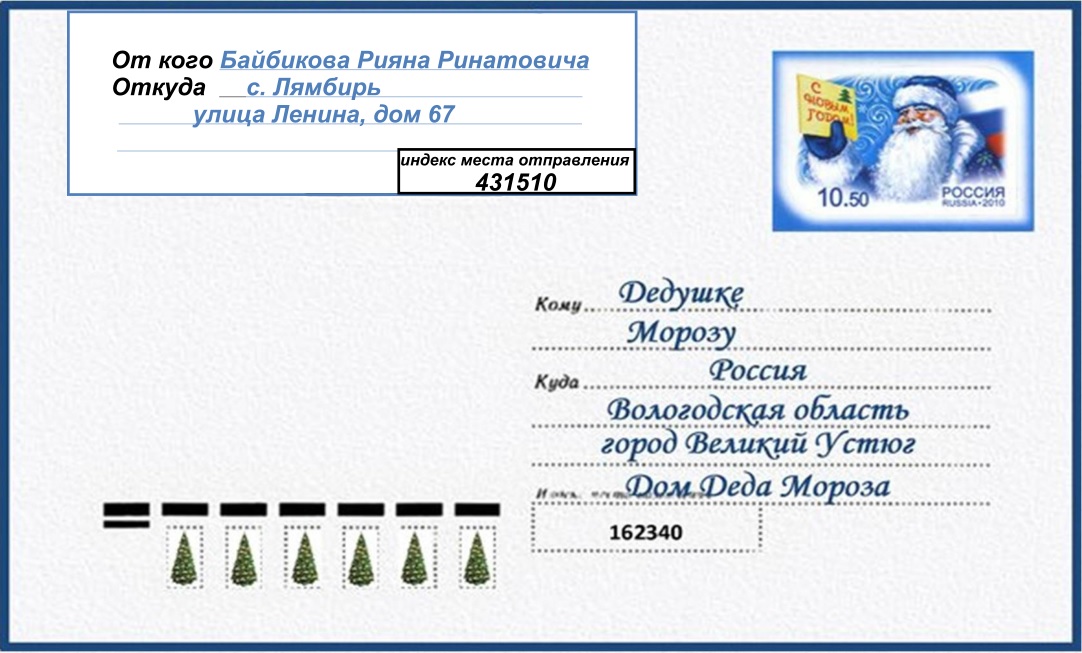 Письмо самоНикуда не пойдёт,Но в ящик его отпусти –Оно пробежит,Пролетит,ПроплывётТысячи вёрст пути. (С. Маршак)Из почтового ящика письма отвозят на почту. Там их сортируют и доставляют  в определённые места  страны.X. Рефлексия.- Наш урок подошел к концу.- Вам было интересно писать письмо Деду Морозу?- Что вам больше всего удалось? За что вы себя хотели бы похвалить?- Что показалось сложным? Что не удалось?XI. Подведение итогов урока. - Чему учились? -   Зачем сейчас этому учиться? Нам осталось ждать встречи Нового года и верить, что ваша заветная мечта, которой вы поделились с Дедом Морозом в письме, сбудется. Будем ждать ответа от Деда Мороза!Спасибо всем за работу. Пусть сказка, волшебство, чудеса наполняют вашу жизнь добротой, улыбкой, теплотой.Уважаемые  Перт Сергеевич  и Ирина Ивановна!Администрация МОУ «Лямбирская СОШ №2»   выражает вам благодарность  вас за воспитание  вашего сына Иванова СергеяДиректор школы: М.В.Добряева30.05. 2016 год.Уважаемый ветеранВеликой Отечественной войны! Примите сердечные поздравления с Великой Победой!Желаем крепкого здоровья, благополучия и жизни.С уважением ученики 2б класса.09.05.2016 г.                                                    Мои любимые ребята!
                     Поздравляю вас с наступающим Новым годом!
   Желаю вам успехов в учёбе, отличного настроения, исполнения всех ваших желаний! Слушайтесь взрослых и будьте здоровы!    
Ваша Снегурочка.31.12.2016 г.                                                                     Генеральному  директору                                                            ООО «Наши окна»                                                    Иванову И.С.                                                     Петровой И.В                                                                     проживающей по адресу:                                                  ул. Ленина 25 Уважаемый Иван Сергеевич!Я пишу вам с целью выразить свое возмущение качеством ваших окон,  и рассчитываю на ваши действия направленные на возмещение причиненных нам убытков.18.03.2016 г.
 №  Части текста письмаПримеры1ОбращениеЛюбимый, Дедушка Мороз!Уважаемый, Дед Мороз!Здравствуй , Дедушка Мороз!2Сообщение о себеПишет Вам…Меня зовут …Я хочу рассказать Вам…У меня  много новостей, расскажу обо все по порядку…3Вопросы адресату и добрые пожеланияКак Ваше здоровье?Как Вы живёте? Что  у Вас нового?Хочу пожелать  Вам…4Вежливая просьба о желанных подаркахПодарите мне, пожалуйста, Дедушка Мороз….Мне будет приятно, если Вы подарите …..5Передача привета, прощаниеС благодарностью...С уважением...С любовью До следующего Нового года.